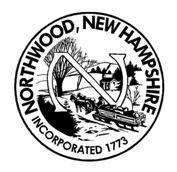 Northwood, NH Board of SelectmenMeeting AgendaNorthwood Town HallNovember 26, 2019 – 5:30 pm5:30 pm Call to Order, Roll Call, Pledge of AllegianceCitizen’s Forum (no more than 3 minutes per person at Board’s discretion)New BusinessApproval of Consent ManifestApproval of Purchase OrdersApproval of MinutesOct 22, Nov 6, 12, 13, 20, 21, 20192020 Budget Review – this meeting will be devoted to finalize the budget processOngoing BusinessDepartment Head Reports – 2nd Meeting of the MonthCitizen’s Forum (no more than 3 minutes per person at Board’s discretion, and related to agenda items)The Town of Northwood wishes everyone a Happy Thanksgiving!!Non-Public Session	RSA 91A: 3 II (a, c or other) If Needed – 7:30 pmAdjournment*Any person requiring interpretive or other accommodations is asked to contact the Town Office at least 48 hours prior to the start of the meeting.FUTURE BOS MEETINGS		PLANNING BOARD MEETINGS12/3/2019				12/12/201912/17/2019				12/19/2019	BUDGET COMMITTEE		ZBA MEETINGS12/7/2019 All Day Saturday		12/16/2019